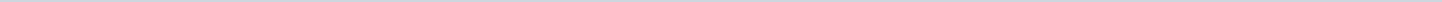 Geen documenten gevonden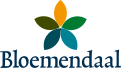 Gemeente BloemendaalAangemaakt op:Gemeente Bloemendaal29-03-2024 06:59Onderzoeken Rekenkamercommissie0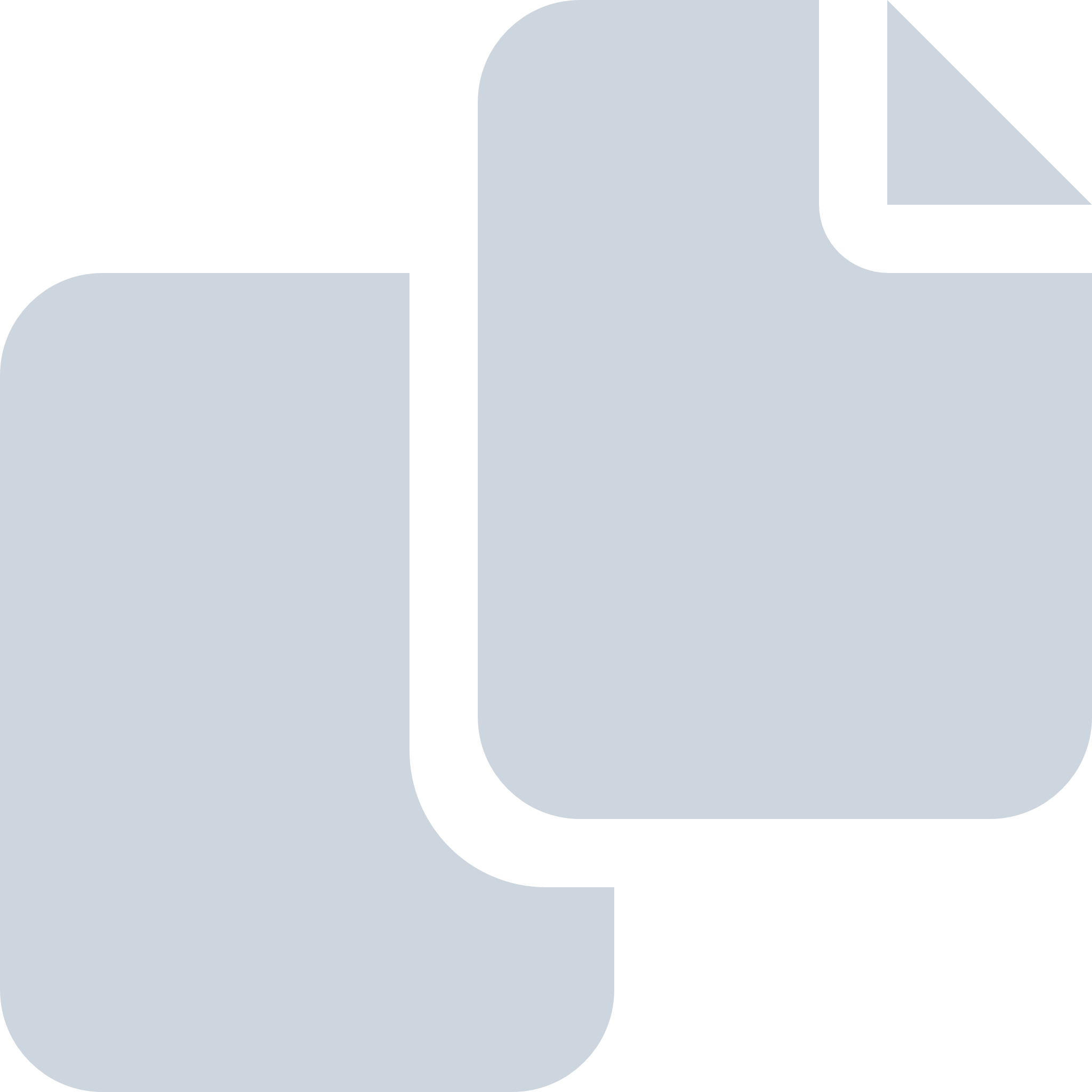 Periode: maart 2016